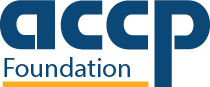 Application Focused Investigator Training (FIT) ProgramJune 12 - June 16, 2023				Letters of intent to apply for FIT 2023 due by FEBRUARY 28, 2023All applications must be received by MARCH 31, 2023  Applicants will be notified of acceptance by MAY 1, 2023All applications must be submitted electronically.  Any other correspondence should be addressed to:Sheldon HolstadACCP Foundation ParkwayLenexa, KS  66215sholstad@accp.comACCP FOUNDATIONAPPLICATION FOR FOCUSED INVESTIGATOR TRAINING (FIT) PROGRAMFollow instructions carefully.1.	TITLE OF PROJECT2.	FIT INVESTIGATOR	Name (Last, first, middle)																	Degree(s):																				Position Title:																	       			Department, Service, Laboratory, or Equivalent:													Major Subdivision:																			Telephone and Fax (Area code, number, and extension)Tel:							Fax:							E-mail:							Has the FIT Investigator received significant peer-reviewed extramural funding as a principal investigator?	Yes.  If yes, _________________________________ Granting Agency 	 _______________ $ Amount	No.  	Investigator Mailing Address (street, city, state, zip code): 											I want to be considered for PRN scholarships and I give the Foundation permission to share my application with PRNs to which I belong3.	PRINCIPAL MENTOR:																	Name											Title							4.	TYPE OF AWARD SOUGHT ________ R01	_________ K CAREER DEVELOPMENT    ______OTHER POSSIBLE FUNDING AGENCY ___ NIH ___ Other,       Please Specify ____________________________________Grant Number, Grant Name and Website where application materials are found _____________________________________________________________________________________________CATEGORY OF PRIMARY RESEARCH INTERESTS (Check one):
 _______ BASIC   		TRANSLATIONAL: ____T-1 	  ____T-2        ____T-3 	    ____T-4   OTHER (SPECIFY_________________________________)7.  RESEARCH DOMAIN (e.g.: Hematology, Infectious Disease, Pharmacogenetics, Health Outcomes, etc.) 
PLEASE SPECIFY:ASSURANCE OF COMPLIANCE By signing below, I, my Immediate Supervisor/Chair, and Mentor indicate commitment and support for this program application, and acknowledge the resources necessary to fulfill the program requirements, if awarded. Signature, Principal Investigator				Print Name/Title							DateSignature, Immediate Supervisor/Chair			Print Name/Title							DateSignature, 							Print Name/Title							DatePrincipal Investigator/Program Director (Last, first, middle):	PERSONAL STATEMENT (NOT TO EXCEED ONE PAGE)Principal Investigator/Program Director (Last, first, middle):	________________________________________LETTER OF SUPPORT, IMMEDIATE SUPERVISOR/DEPARTMENT CHAIR OR DEAN (NOT TO EXCEED ONE PAGE)Principal Investigator/Program Director (Last, first, middle):	_______________________________LETTER OF SUPPORT FROM PRINCIPAL MENTOR (NOT TO EXCEED ONE PAGE)Principal Investigator/Program Director (Last, first, middle):	NONDISCLOSURE AGREEMENT (signed)Nondisclosure AgreementIn order to fully participate in the Focused Investigator Training (FIT) Program, I will receive information (“Information”) that is proprietary to investigator attendees and participants and should be consider confidential. I agree to keep confidential the information that I will receive regarding the grant proposals, including, but not limited to any written or verbal communications, any written documents, or any other material that I will receive from ACCP or other attendees in conjunction to the FIT Program. This obligation of confidentiality does not include information which, at the time of disclosure to me, (a) is published, known publicly, or is already in the public domain; (b) is published or becomes known publicly through no fault of my own; (c) is already known by me as evidenced by written records; or (d) is disclosed to me by someone other than ACCP who is not under any obligation of confidentiality.  This agreement shall commence on the day it is executed by me and shall expire at the end of one year from the date of its execution.________________________________________Investigator’s name________________________________________Investigator’s signature________________________________________DatePlease sign and return electronically to:  Sheldon Holstadsholstad@accp.comFIT Program Application Checklist.Investigators will submit applications electronically.  Only electronic applications will be considered; paper submissions will not be accepted.  Applications will not be considered until all of the components listed below are received in electronic format.  Application for Focused Investigator Training (FIT) Program, with Signatures A personal statement explaining why you wish to participate in this FIT ProgramA letter of support from the investigator’s Immediate Supervisor/Chair in support of the application for this FIT ProgramA letter of support from principal local mentorSigned, Nondisclosure AgreementProject Summary & RelevanceBudgetOrganizational Resources (optional for FIT application)Biographical Sketches: Investigator, Mentor, & other key personnel Research Plan for grant proposal you intend to work on during the FIT ProgramSupplemental Candidate Information for Career Development Award (K-Award) Applicants OnlyPre-Course Self-Assessment (link: https://redcap.accpfoundation.org/surveys/?s=TMXTWA4RNA)Incomplete applications will not be accepted. The deadline for receipt of electronic applications is March 31, 2023.* INVESTIGATOR ENCOURAGED TO SUBSTITUTE A PHS 398 or SF 424 R&R FOR THE REMAINDER OF THIS APPLICATION  List PERSONNEL (Applicant organization only)  Use Cal, Acad, or Summer to Enter Months Devoted to Project  Enter Dollar Amounts Requested (omit cents) for Salary Requested and Fringe BenefitsNAME:	eRA COMMONS USER NAME (credential, e.g., agency login):POSITION TITLE:EDUCATION/TRAINING (Begin with baccalaureate or other initial professional education, such as nursing, include postdoctoral training and residency training if applicable. Add/delete rows as necessary.)NOTE: The Each Biographical Sketch may not exceed five pages. Follow the formats and instructions below. A sample sketch may be reviewed at http://grants.nih.gov/grants/forms/non-fellowship-biosketch-sample-2021.docx  A.	Personal StatementB.	Positions, Scientific Appointments, and HonorsC.	Contributions to ScienceD.   Scholastic PerformancePlease see instructions for completing your biographical sketch at  http://grants.nih.gov/grants/forms/application-guide-biosketch-instructions-rev-06-28-2021.docx. Program Director/Principal Investigator (Last, First, Middle):PROJECT SUMMARY:PROJECT SUMMARY:RELEVANCE:RELEVANCE:Program Director/Principal Investigator (Last, First, Middle):DETAILED BUDGET FOR INITIAL BUDGET PERIODDIRECT COSTS ONLYDETAILED BUDGET FOR INITIAL BUDGET PERIODDIRECT COSTS ONLYFROMTHROUGHDETAILED BUDGET FOR INITIAL BUDGET PERIODDIRECT COSTS ONLYDETAILED BUDGET FOR INITIAL BUDGET PERIODDIRECT COSTS ONLYNAMEROLE ON
PROJECTCal.MnthsAcad.MnthsSummerMnthsSummerMnthsINST.BASE
SALARYSALARY
REQUESTEDFRINGE
BENEFITSFRINGE
BENEFITSTOTALPD/PISUBTOTALSSUBTOTALSSUBTOTALSSUBTOTALSSUBTOTALSSUBTOTALSSUBTOTALSCONSULTANT COSTSCONSULTANT COSTSCONSULTANT COSTSCONSULTANT COSTSCONSULTANT COSTSCONSULTANT COSTSCONSULTANT COSTSCONSULTANT COSTSCONSULTANT COSTSCONSULTANT COSTSEQUIPMENT  (Itemize)EQUIPMENT  (Itemize)EQUIPMENT  (Itemize)EQUIPMENT  (Itemize)EQUIPMENT  (Itemize)EQUIPMENT  (Itemize)EQUIPMENT  (Itemize)EQUIPMENT  (Itemize)EQUIPMENT  (Itemize)EQUIPMENT  (Itemize)SUPPLIES  (Itemize by category)SUPPLIES  (Itemize by category)SUPPLIES  (Itemize by category)SUPPLIES  (Itemize by category)SUPPLIES  (Itemize by category)SUPPLIES  (Itemize by category)SUPPLIES  (Itemize by category)SUPPLIES  (Itemize by category)SUPPLIES  (Itemize by category)SUPPLIES  (Itemize by category)TRAVELTRAVELTRAVELTRAVELTRAVELTRAVELTRAVELTRAVELTRAVELTRAVELINPATIENT CARE COSTS		     INPATIENT CARE COSTS		     INPATIENT CARE COSTS		     INPATIENT CARE COSTS		     INPATIENT CARE COSTS		     INPATIENT CARE COSTS		     INPATIENT CARE COSTS		     INPATIENT CARE COSTS		     INPATIENT CARE COSTS		     INPATIENT CARE COSTS		     OUTPATIENT CARE COSTS		     OUTPATIENT CARE COSTS		     OUTPATIENT CARE COSTS		     OUTPATIENT CARE COSTS		     OUTPATIENT CARE COSTS		     OUTPATIENT CARE COSTS		     OUTPATIENT CARE COSTS		     OUTPATIENT CARE COSTS		     OUTPATIENT CARE COSTS		     OUTPATIENT CARE COSTS		     ALTERATIONS AND RENOVATIONS  (Itemize by category)ALTERATIONS AND RENOVATIONS  (Itemize by category)ALTERATIONS AND RENOVATIONS  (Itemize by category)ALTERATIONS AND RENOVATIONS  (Itemize by category)ALTERATIONS AND RENOVATIONS  (Itemize by category)ALTERATIONS AND RENOVATIONS  (Itemize by category)ALTERATIONS AND RENOVATIONS  (Itemize by category)ALTERATIONS AND RENOVATIONS  (Itemize by category)ALTERATIONS AND RENOVATIONS  (Itemize by category)ALTERATIONS AND RENOVATIONS  (Itemize by category)OTHER EXPENSES  (Itemize by category)OTHER EXPENSES  (Itemize by category)OTHER EXPENSES  (Itemize by category)OTHER EXPENSES  (Itemize by category)OTHER EXPENSES  (Itemize by category)OTHER EXPENSES  (Itemize by category)OTHER EXPENSES  (Itemize by category)OTHER EXPENSES  (Itemize by category)OTHER EXPENSES  (Itemize by category)OTHER EXPENSES  (Itemize by category)CONSORTIUM/CONTRACTUAL COSTSCONSORTIUM/CONTRACTUAL COSTSCONSORTIUM/CONTRACTUAL COSTSCONSORTIUM/CONTRACTUAL COSTSCONSORTIUM/CONTRACTUAL COSTSDIRECT COSTSDIRECT COSTSDIRECT COSTSDIRECT COSTSSUBTOTAL DIRECT COSTS FOR INITIAL BUDGET PERIOD SUBTOTAL DIRECT COSTS FOR INITIAL BUDGET PERIOD SUBTOTAL DIRECT COSTS FOR INITIAL BUDGET PERIOD SUBTOTAL DIRECT COSTS FOR INITIAL BUDGET PERIOD SUBTOTAL DIRECT COSTS FOR INITIAL BUDGET PERIOD SUBTOTAL DIRECT COSTS FOR INITIAL BUDGET PERIOD SUBTOTAL DIRECT COSTS FOR INITIAL BUDGET PERIOD SUBTOTAL DIRECT COSTS FOR INITIAL BUDGET PERIOD SUBTOTAL DIRECT COSTS FOR INITIAL BUDGET PERIOD $CONSORTIUM/CONTRACTUAL COSTSCONSORTIUM/CONTRACTUAL COSTSCONSORTIUM/CONTRACTUAL COSTSCONSORTIUM/CONTRACTUAL COSTSCONSORTIUM/CONTRACTUAL COSTSFACILITIES AND ADMINISTRATIVE COSTSFACILITIES AND ADMINISTRATIVE COSTSFACILITIES AND ADMINISTRATIVE COSTSFACILITIES AND ADMINISTRATIVE COSTSTOTAL DIRECT COSTS FOR INITIAL BUDGET PERIOD  TOTAL DIRECT COSTS FOR INITIAL BUDGET PERIOD  TOTAL DIRECT COSTS FOR INITIAL BUDGET PERIOD  TOTAL DIRECT COSTS FOR INITIAL BUDGET PERIOD  TOTAL DIRECT COSTS FOR INITIAL BUDGET PERIOD  TOTAL DIRECT COSTS FOR INITIAL BUDGET PERIOD  TOTAL DIRECT COSTS FOR INITIAL BUDGET PERIOD  TOTAL DIRECT COSTS FOR INITIAL BUDGET PERIOD  TOTAL DIRECT COSTS FOR INITIAL BUDGET PERIOD  $Program Director/Principal Investigator (Last, First, Middle):RESOURCES (optional for FIT Applications)RESOURCES (optional for FIT Applications)Program Director/Principal Investigator (Last, First, Middle):BIOGRAPHICAL SKETCHProvide the following information for yourself, your mentor, and other key investigators.
Follow this format for each person.  DO NOT EXCEED FIVE PAGES EACH.BIOGRAPHICAL SKETCHProvide the following information for yourself, your mentor, and other key investigators.
Follow this format for each person.  DO NOT EXCEED FIVE PAGES EACH.INSTITUTION AND LOCATIONDEGREE(if applicable)Completion DateMM/YYYYFIELD OF STUDYProgram Director/Principal Investigator (Last, First, Middle):Research PlanResearch PlanResearch PlanResearch PlanResearch PlanThe Research Plan consists of the following items, as applicable. Begin each section of the Research Plan with a section header (e.g., Introduction, Specific Aims, Research Strategy, etc.). NOTE: Specific grant programs may not require each of the following “research plan” sections. FIT investigators are encouraged to include as many as applicable to their specific grant application.  Specific Aims, Research Strategy, and Bibliography / Progress Report Publication List are requested* for all FIT Applications.The Research Plan consists of the following items, as applicable. Begin each section of the Research Plan with a section header (e.g., Introduction, Specific Aims, Research Strategy, etc.). NOTE: Specific grant programs may not require each of the following “research plan” sections. FIT investigators are encouraged to include as many as applicable to their specific grant application.  Specific Aims, Research Strategy, and Bibliography / Progress Report Publication List are requested* for all FIT Applications.Page #Page #Page #1.	Introduction (NIH Resubmission or Revision Applications only, new NIH applications should not include an Introduction unless specified in the FOA)	1.	Introduction (NIH Resubmission or Revision Applications only, new NIH applications should not include an Introduction unless specified in the FOA)	2.	Specific Aims * 	2.	Specific Aims * 	3.	Research Strategy (Significance, Innovation, and Approach) * 	3.	Research Strategy (Significance, Innovation, and Approach) * 	4.	Inclusion Enrollment Report (Renewal or Revision applications only)	4.	Inclusion Enrollment Report (Renewal or Revision applications only)	5.	Bibliography and References Cited/Progress Report Publication List *	5.	Bibliography and References Cited/Progress Report Publication List *	6.	Protection of Human Subjects	6.	Protection of Human Subjects	7.	Inclusion of Women and Minorities	7.	Inclusion of Women and Minorities	8.	Targeted/Planned Enrollment Table	8.	Targeted/Planned Enrollment Table	9.	Inclusion of Children	9.	Inclusion of Children	10.	Vertebrate Animals	10.	Vertebrate Animals	11.	Select Agent Research	11.	Select Agent Research	12.	Multiple PD/PI Leadership Plan	12.	Multiple PD/PI Leadership Plan	13.	Consortium/Contractual Arrangements	13.	Consortium/Contractual Arrangements	14.	Letters of Support (e.g., Consultants)	14.	Letters of Support (e.g., Consultants)	15.	Resource Sharing Plan (s)	15.	Resource Sharing Plan (s)	Appendix 
As with NIH applications, applicants are prohibited from using the appendix to circumvent page limits in any section of the application for which for which a page limit applies. Appendix 
As with NIH applications, applicants are prohibited from using the appendix to circumvent page limits in any section of the application for which for which a page limit applies. Appendix 
As with NIH applications, applicants are prohibited from using the appendix to circumvent page limits in any section of the application for which for which a page limit applies. Appendix 
As with NIH applications, applicants are prohibited from using the appendix to circumvent page limits in any section of the application for which for which a page limit applies. Appendix 
As with NIH applications, applicants are prohibited from using the appendix to circumvent page limits in any section of the application for which for which a page limit applies. Program Director/Principal Investigator (Last, First, Middle):Supplemental Information required for Career Development Award (only for K Series Applications)Supplemental Information required for Career Development Award (only for K Series Applications)FIT applicants pursuing K Series Awards should minimally include in the FIT Application a section on:1) Candidate’s Background: 2) Career Goals and Objectives:	3) Candidate’s Plan for Career Development/ Training Activities During Award Period:	FIT applicants pursuing K Series Awards should minimally include in the FIT Application a section on:1) Candidate’s Background: 2) Career Goals and Objectives:	3) Candidate’s Plan for Career Development/ Training Activities During Award Period:	